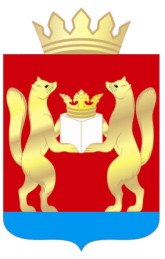 АДМИНИСТРАЦИЯ  ТАСЕЕВСКОГО  РАЙОНА П О С Т А Н О В Л Е Н И ЕОб утверждении сети образовательных учреждений Тасеевского района на 2022-2023 учебный годВ соответствии с Федеральным законом от 09.12.2012 № 273-ФЗ «Об образовании в Российской Федерации», Уставами образовательных учреждений, руководствуясь ст. 28, 46, 48 Устава Тасеевского района, ПОСТАНОВЛЯЮ:1.Утвердить сеть образовательных учреждений Тасеевского района на 2022-2023 учебный год согласно приложению к настоящему Постановлению.2.Контроль за исполнением настоящего Постановления возложить на заместителя Главы района по социальным вопросам Кулеву Т.М.3.Постановление вступает в силу со дня его подписания.Глава Тасеевского района			 		                К.К. ДизендорфПриложение 
к постановлению администрации Тасеевского района
от 20.09.2022  № 481Сеть 
образовательных учреждений Тасеевского районана 2022-2023 учебный годРАЗДЕЛ 1. ДОШКОЛЬНЫЕ ОБРАЗОВАТЕЛЬНЫЕ ОРГАНИЗАЦИИРАЗДЕЛ 2. ОБЩЕОБРАЗОВАТЕЛЬНЫЕ ОРГАНИЗАЦИИРАЗДЕЛ 3. ОРГАНИЗАЦИИ ДОПОЛНИТЕЛЬНОГО ОБРАЗОВАНИЯ20.09.2022с. Тасеево№ 481№ п/пНаименование учрежденияКоличество детейКоличество группЮридические лицаЮридические лицаЮридические лицаЮридические лица1Муниципальное бюджетное дошкольное образовательное учреждение детский сад № 1 «Светлячок»3832Муниципальное бюджетное дошкольное образовательное учреждение детский сад № 2 «Солнышко»4433Муниципальное бюджетное дошкольное образовательное учреждение детский сад № 4 «Теремок»7044Муниципальное бюджетное дошкольное образовательное учреждение детский сад № 6 «Сказка»6645Муниципальное бюджетное дошкольное образовательное учреждение детский сад № 7 «Родничок»2826Муниципальное казенное дошкольное образовательное учреждение детский сад № 8 «Сибирячок»6357Муниципальное бюджетное дошкольное образовательное учреждение детский сад № 9 «Лесовичок»916Филиалы, представительстваФилиалы, представительстваФилиалы, представительстваФилиалы, представительства1Филиал муниципального бюджетного дошкольного образовательного учреждения детского сада № 6 «Сказка» детский сад «Тополек»91Всего 28409№ п/пНаименование школы1-4 класс1-4 класс1-4 класс1-4 класс5-9 класс5-9 класс5-9 класс5-9 класс10-11 класс10-11 класс№ п/пНаименование школыКол-во детейКол-во классов-комплектовКол-во детей ОВЗКол-во классов-комплектовКол-во детейКол-во классов-комплектовКол-во детей ОВЗКол-во классов-комплектовКол-во детейКол-во классов-комплектовКоличество всего детей: 1316Количество всего детей: 1316540668108Количество класс-комплектов: 118Количество класс-комплектов: 118446113Всего по типуВсего по типу53443616225646510813Юридические лица (средние общеобразовательные школы)Юридические лица (средние общеобразовательные школы)Юридические лица (средние общеобразовательные школы)Юридические лица (средние общеобразовательные школы)Юридические лица (средние общеобразовательные школы)Юридические лица (средние общеобразовательные школы)Юридические лица (средние общеобразовательные школы)Юридические лица (средние общеобразовательные школы)Юридические лица (средние общеобразовательные школы)Юридические лица (средние общеобразовательные школы)Юридические лица (средние общеобразовательные школы)Юридические лица (средние общеобразовательные школы)Всего по уровнюВсего по уровню515366160850465108131Муниципальное бюджетное общеобразовательное учреждение «Тасеевская средняя общеобразовательная школа № 1»24111--287151924122Муниципальное бюджетное общеобразовательное учреждение «Тасеевская средняя общеобразовательная школа № 2»153861200112733223Муниципальное бюджетное общеобразовательное учреждение «Суховская средняя общеобразовательная школа № 3»263--305--924Муниципальное бюджетное общеобразовательное учреждение «Сивохинская средняя общеобразовательная школа № 5»344--275--1425Муниципальное бюджетное общеобразовательное учреждение «Веселовская средняя общеобразовательная школа № 7»264--325--426Муниципальное бюджетное общеобразовательное учреждение «Троицкая средняя общеобразовательная школа № 8»143--104--517Муниципальное бюджетное общеобразовательное учреждение «Фаначетская средняя общеобразовательная школа № 9»213--225--32Филиалы, представительства (основные общеобразовательные школы)Филиалы, представительства (основные общеобразовательные школы)Филиалы, представительства (основные общеобразовательные школы)Филиалы, представительства (основные общеобразовательные школы)Филиалы, представительства (основные общеобразовательные школы)Филиалы, представительства (основные общеобразовательные школы)Филиалы, представительства (основные общеобразовательные школы)Филиалы, представительства (основные общеобразовательные школы)Филиалы, представительства (основные общеобразовательные школы)Филиалы, представительства (основные общеобразовательные школы)Филиалы, представительства (основные общеобразовательные школы)Филиалы, представительства (основные общеобразовательные школы)Всего по уровнюВсего по уровню197--146----1филиал муниципального бюджетного общеобразовательного учреждения «Тасеевская средняя общеобразовательная школа № 1» «Луговская основная общеобразовательная школа» 82--83----2филиал муниципального бюджетного общеобразовательного учреждения «Тасеевская средняя общеобразовательная школа № 1» «Усть - Кайтымская основная общеобразовательная школа» 62--------3филиал муниципального бюджетного общеобразовательного учреждения «Тасеевская средняя общеобразовательная школа № 2» «Вахрушевская основная общеобразовательная школа» 53--63----№ п/пНаименование учрежденияКоличество детейЮридические лицаЮридические лицаЮридические лица1Муниципальное бюджетное образовательное учреждение дополнительного образования «Центр внешкольной работы»5192Муниципальное бюджетное образовательное учреждение дополнительного образования «Детско-юношеская спортивная школа»434Всего 953